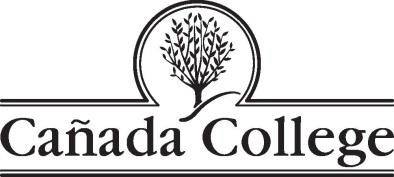 PBC Strategic Enrollment Management CommitteeMEETING AGENDAWednesday, October 23, 2019Building 8 - Room 110 (and building 8 foyer)9:00 – 10:00 a.m.Agenda ItemDiscussion LeadTime AllottedAgenda OverviewRobinson and Engel5Early College and FYEMarisol QuevedoMaria HuningCarol RhodesMayra Arellano50Next Steps Manuel  Pérez5ADJOURN